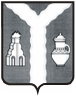 ПОСТАНОВЛЕНИЕ28 мая 2019 г.                                                                                                          № 651О реорганизации муниципального  казенногоучреждения  «Кировский  районный      центркультуры  и  искусства»В соответствии со статьями 57-60 Гражданского кодекса Российской Федерации, Федеральным законом от 06.10.2003 №131-ФЗ «Об общих принципах организации местного самоуправления в Российской Федерации», ст. 7,46 Устава муниципального района «Город Киров и Кировский район», постановлением Кировской районной администрации от 03.10.2011 №1814 «Об утверждении Положения о порядке создания, реорганизации, изменения типа и ликвидации муниципальных учреждений», Кировская районная администрация  ПОСТАНОВЛЯЕТ:1. Провести реорганизацию муниципального казенного учреждения «Кировский районный центр культуры и искусства», в форме выделения из его состава трех юридических лиц:   муниципального казенного учреждения «Молодежный культурный центр»;  муниципального казенного учреждения «Центр досуга «Гармония»; муниципального казенного учреждения «Городской дом культуры «Вдохновение».2. Установить, что функции и полномочия от имени учредителя в отношении муниципального казенного учреждения «Кировский районный центр культуры и искусства», муниципального казенного учреждения «Молодежный культурный центр», муниципального казенного учреждения «Центр досуга «Гармония»; муниципального казенного учреждения «Городской дом культуры «Вдохновение» будет осуществлять Кировская районная администрация.3. Определить штатную численность работников муниципального казенного учреждения «Кировский районный центр культуры и искусства» - 12,6 штатных единиц, муниципального казенного учреждения «Молодежный культурный центр» - 11,3 штатных единиц, муниципального казенного учреждения «Центр досуга «Гармония» - 6,0 штатных единиц; муниципального казенного учреждения «Городской дом культуры «Вдохновение» - 2,8 штатных единиц.4. Установить, что после реорганизации муниципального казенного учреждения «Кировский районный центр культуры и искусства», основные цели деятельности не изменятся.5. Установить, что основными целями деятельности муниципального казенного учреждения «Молодежный культурный центр», муниципального казенного учреждения «Центр досуга «Гармония»; муниципального казенного учреждения «Городской дом культуры «Вдохновение»  является формирование единого культурного пространства, сохранение и приумножение культурного потенциала района, поддержка народного творчества, народных промыслов и  ремесел.6. После реорганизации наименование муниципального казенного учреждения «Кировский районный центр культуры и искусства» не изменится.7. Определить источником финансового обеспечения деятельности муниципального казенного учреждения «Кировский районный центр культуры и искусства», муниципального казенного учреждения «Молодежный культурный центр», муниципального казенного учреждения «Центр досуга «Гармония»; муниципального казенного учреждения «Городской дом культуры «Вдохновение» - является бюджет муниципального района «Город Киров и Кировский район».8.Заведующему отделом культуры Кировской районной администрации:8.1. Утвердить план мероприятий по реорганизации муниципального казенного учреждения «Кировский районный центр культуры и искусства».8.2. Согласовать передаточные акты муниципального казенного учреждения «Кировский районный центр культуры и искусства».8.3.  Согласовать изменения в Устав муниципального казенного учреждения «Кировский районный центр культуры и искусства».8.4.  Разработать и согласовать Устав муниципального казенного учреждения «Молодежный культурный центр»;  Устав муниципального казенного учреждения «Центр досуга «Гармония»; Устав муниципального казенного учреждения «Городской дом культуры «Вдохновение».9. Отделу по управлению муниципальным имуществом и земельными отношениям администрации (Тимохина Т.В.):9.1. Согласовать передаточные акты муниципального казенного учреждения «Кировский районный центр культуры и искусства» в части имущества.9.2. Внести соответствующие изменения в реестр муниципального имущества муниципального района «Город Киров и Кировский район».10. Директору муниципального казенного учреждения «Кировский районный центр культуры и искусства»:10.1. В течение трех рабочих дней со дня издания настоящего постановления в установленном законом порядке сообщить в орган, осуществляющий государственную регистрацию юридических лиц, о начале процедуры реорганизации.10.2. В порядке, установленном пунктом 1 статьи 60 Гражданского кодекса Российской Федерации, обеспечить публикацию в средствах массовой информации, в которых опубликовываются данные о государственной регистрации юридических лиц, уведомление о реорганизации   муниципального казенного учреждения «Кировский районный центр культуры и искусства», в форме выделения из его состава трех юридических лиц:   муниципального казенного учреждения «Молодежный культурный центр»;  муниципального казенного учреждения «Центр досуга «Гармония»; муниципального казенного учреждения «Городской дом культуры «Вдохновение» с указанием сведений о каждом участвующем в реорганизации, создаваемом (продолжающем деятельность) в результате реорганизации юридическом лице, форме реорганизации, иных сведений, предусмотренных законом.10.3. В установленном законом порядке передать по передаточному акту имущество, права и обязанности учреждениям, образованным в результате реорганизации.10.4. Утвердить штатное расписание реорганизуемого  муниципального казенного учреждения «Кировский районный центр культуры и искусства».10.5. Обеспечить государственную регистрацию изменений муниципального казенного учреждения «Кировский районный центр культуры и искусства» в учредительные документы в Едином государственном реестре юридических лиц.11. Директорам муниципального казенного учреждения «Молодежный культурный центр»; муниципального казенного учреждения «Центр досуга «Гармония»; муниципального казенного учреждения «Городской дом культуры «Вдохновение»:11.1. В установленном законом порядке принять по передаточному акту имущество, права и обязанности муниципального казенного учреждения «Кировский районный центр культуры и искусства».11.2. Организовать работу по открытию лицевых счетов в  финансовом органе Кировского района.11.3. Оформить трудовые отношения с вновь принимаемыми работниками в соответствии с Трудовым кодексом Российской Федерации.11.4. Обеспечить внесение в Единый государственный реестр юридических лиц записи о создании нового юридического лица.12. Контроль за исполнением настоящего  постановления оставляю за собой.13. Настоящее постановление вступает в силу с момента подписания.
И.о. Главы  Кировской районной администрации                                                                               Г.В. Кропачев                                                 